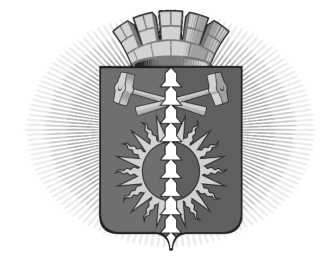 АДМИНИСТРАЦИЯ  ГОРОДСКОГО ОКРУГА ВЕРХНИЙ ТАГИЛПОСТАНОВЛЕНИЕСОГЛАСОВАНИЕпроекта постановления Администрации городского округа Верхний ТагилПостановление разослать:  МКУ Управление образованияЗаместитель главы администрации  по социальным вопросамфинансовый отдел администрацииот _03.06.2020_______от _03.06.2020_______№ __262__г. Верхний Тагилг. Верхний Тагилг. Верхний Тагилг. Верхний Тагил О  внесение изменений в муниципальную программу городского округа Верхний Тагил  «Развитие системы образования в городском округе Верхний Тагил на 2017-2020 годы», утвержденную Постановлением администрации городского округа Верхний Тагил от 30.08.2016  №655 «Об  утверждении  муниципальной программы городского округа Верхний Тагил  «Развитие системы образования в городском округе Верхний Тагил на 2017-2020 годы» О  внесение изменений в муниципальную программу городского округа Верхний Тагил  «Развитие системы образования в городском округе Верхний Тагил на 2017-2020 годы», утвержденную Постановлением администрации городского округа Верхний Тагил от 30.08.2016  №655 «Об  утверждении  муниципальной программы городского округа Верхний Тагил  «Развитие системы образования в городском округе Верхний Тагил на 2017-2020 годы» О  внесение изменений в муниципальную программу городского округа Верхний Тагил  «Развитие системы образования в городском округе Верхний Тагил на 2017-2020 годы», утвержденную Постановлением администрации городского округа Верхний Тагил от 30.08.2016  №655 «Об  утверждении  муниципальной программы городского округа Верхний Тагил  «Развитие системы образования в городском округе Верхний Тагил на 2017-2020 годы» О  внесение изменений в муниципальную программу городского округа Верхний Тагил  «Развитие системы образования в городском округе Верхний Тагил на 2017-2020 годы», утвержденную Постановлением администрации городского округа Верхний Тагил от 30.08.2016  №655 «Об  утверждении  муниципальной программы городского округа Верхний Тагил  «Развитие системы образования в городском округе Верхний Тагил на 2017-2020 годы» О  внесение изменений в муниципальную программу городского округа Верхний Тагил  «Развитие системы образования в городском округе Верхний Тагил на 2017-2020 годы», утвержденную Постановлением администрации городского округа Верхний Тагил от 30.08.2016  №655 «Об  утверждении  муниципальной программы городского округа Верхний Тагил  «Развитие системы образования в городском округе Верхний Тагил на 2017-2020 годы»В связи с перечнем поручений по реализации Послания Президента Российской Федерации от 15 января 2020 года  №Пр-115, Постановлением Правительства Российской Федерации от 4 апреля 2020 года №448 «О внесении изменений в государственную программу Российской Федерации «Развитие образования», руководствуясь Уставом городского округа Верхний Тагил, Администрация городского округа Верхний ТагилПОСТАНОВЛЯЕТ:Внести изменения в Приложение №2 «План мероприятий по выполнению муниципальной программы «Развитие системы образования в городском округе Верхний Тагил на 2017-2020 годы» к муниципальной программе «Развитие системы образования в городском округе Верхний Тагил на 2017-2020 годы», дополнив  Подпрограмму 5 «Развитие системы общего образования в городском округе Верхний Тагил» мероприятием 9 «Выплаты ежемесячного денежного вознаграждения за классное руководство педагогическим работникам муниципальных образовательных организаций, реализующих образовательные программы начального общего, основного общего и среднего общего образования».2. Контроль за исполнением настоящего постановления возложить на заместителя главы администрации по экономическим  вопросам Н.Е. Поджарову. 3. Разместить настоящее Постановление на официальном сайте городского округа Верхний Тагил в сети Интернет (www.go-vtagil.ru).В связи с перечнем поручений по реализации Послания Президента Российской Федерации от 15 января 2020 года  №Пр-115, Постановлением Правительства Российской Федерации от 4 апреля 2020 года №448 «О внесении изменений в государственную программу Российской Федерации «Развитие образования», руководствуясь Уставом городского округа Верхний Тагил, Администрация городского округа Верхний ТагилПОСТАНОВЛЯЕТ:Внести изменения в Приложение №2 «План мероприятий по выполнению муниципальной программы «Развитие системы образования в городском округе Верхний Тагил на 2017-2020 годы» к муниципальной программе «Развитие системы образования в городском округе Верхний Тагил на 2017-2020 годы», дополнив  Подпрограмму 5 «Развитие системы общего образования в городском округе Верхний Тагил» мероприятием 9 «Выплаты ежемесячного денежного вознаграждения за классное руководство педагогическим работникам муниципальных образовательных организаций, реализующих образовательные программы начального общего, основного общего и среднего общего образования».2. Контроль за исполнением настоящего постановления возложить на заместителя главы администрации по экономическим  вопросам Н.Е. Поджарову. 3. Разместить настоящее Постановление на официальном сайте городского округа Верхний Тагил в сети Интернет (www.go-vtagil.ru).В связи с перечнем поручений по реализации Послания Президента Российской Федерации от 15 января 2020 года  №Пр-115, Постановлением Правительства Российской Федерации от 4 апреля 2020 года №448 «О внесении изменений в государственную программу Российской Федерации «Развитие образования», руководствуясь Уставом городского округа Верхний Тагил, Администрация городского округа Верхний ТагилПОСТАНОВЛЯЕТ:Внести изменения в Приложение №2 «План мероприятий по выполнению муниципальной программы «Развитие системы образования в городском округе Верхний Тагил на 2017-2020 годы» к муниципальной программе «Развитие системы образования в городском округе Верхний Тагил на 2017-2020 годы», дополнив  Подпрограмму 5 «Развитие системы общего образования в городском округе Верхний Тагил» мероприятием 9 «Выплаты ежемесячного денежного вознаграждения за классное руководство педагогическим работникам муниципальных образовательных организаций, реализующих образовательные программы начального общего, основного общего и среднего общего образования».2. Контроль за исполнением настоящего постановления возложить на заместителя главы администрации по экономическим  вопросам Н.Е. Поджарову. 3. Разместить настоящее Постановление на официальном сайте городского округа Верхний Тагил в сети Интернет (www.go-vtagil.ru).Глава городского округаВерхний ТагилГлава городского округаВерхний ТагилВ.Г. КириченкоВ.Г. КириченкоЗаголовок распоряжения: Заголовок распоряжения: Заголовок распоряжения: Заголовок распоряжения: О  внесение изменений в Постановление администрации городского округа Верхний Тагил от 30.08.2016  №655 «Об  утверждении  муниципальной программы городского округа Верхний Тагил  «Развитие системы образования в городском округе Верхний Тагил на 2017-2020 годы» О  внесение изменений в Постановление администрации городского округа Верхний Тагил от 30.08.2016  №655 «Об  утверждении  муниципальной программы городского округа Верхний Тагил  «Развитие системы образования в городском округе Верхний Тагил на 2017-2020 годы» О  внесение изменений в Постановление администрации городского округа Верхний Тагил от 30.08.2016  №655 «Об  утверждении  муниципальной программы городского округа Верхний Тагил  «Развитие системы образования в городском округе Верхний Тагил на 2017-2020 годы» О  внесение изменений в Постановление администрации городского округа Верхний Тагил от 30.08.2016  №655 «Об  утверждении  муниципальной программы городского округа Верхний Тагил  «Развитие системы образования в городском округе Верхний Тагил на 2017-2020 годы» О  внесение изменений в Постановление администрации городского округа Верхний Тагил от 30.08.2016  №655 «Об  утверждении  муниципальной программы городского округа Верхний Тагил  «Развитие системы образования в городском округе Верхний Тагил на 2017-2020 годы» О  внесение изменений в Постановление администрации городского округа Верхний Тагил от 30.08.2016  №655 «Об  утверждении  муниципальной программы городского округа Верхний Тагил  «Развитие системы образования в городском округе Верхний Тагил на 2017-2020 годы» ДолжностьДолжностьДолжностьИнициалы,ФамилияИнициалы,ФамилияСроки и результаты согласованияСроки и результаты согласованияСроки и результаты согласованияСроки и результаты согласованияДолжностьДолжностьДолжностьИнициалы,ФамилияИнициалы,ФамилияДата поступления на согласованиеДата согласованияЗамечания и подписьЗамечания и подписьЗаместитель главы администрации  по экономическим вопросамЗаместитель главы администрации  по экономическим вопросамЗаместитель главы администрации  по экономическим вопросамН.Е. Поджарова Н.Е. Поджарова Заместитель главы администрации  по социальным вопросамЗаместитель главы администрации  по социальным вопросамЗаместитель главы администрации  по социальным вопросамИ.Г. УпороваИ.Г. УпороваИ.о. начальника организационно-правового отделаИ.о. начальника организационно-правового отделаИ.о. начальника организационно-правового отделаО.Л. Голендухина О.Л. Голендухина Начальник финансового отдела администрацииНачальник финансового отдела администрацииНачальник финансового отдела администрацииИ.А. Николаева И.А. Николаева Начальник планово-экономического отдела администрацииНачальник планово-экономического отдела администрацииНачальник планово-экономического отдела администрацииЕ.А. СамофееваЕ.А. СамофееваНаправлен в прокуратуру г. КировградаНаправлен в прокуратуру г. КировградаНаправлен в прокуратуру г. КировградаНаправлен в прокуратуру г. КировградаНаправлен в прокуратуру г. Кировграда----Направлен независимым экспертамНаправлен независимым экспертамНаправлен независимым экспертамНаправлен независимым экспертамНаправлен независимым экспертам----Проект размещен на официальном сайте городского округа Верхний ТагилПроект размещен на официальном сайте городского округа Верхний ТагилПроект размещен на официальном сайте городского округа Верхний ТагилПроект размещен на официальном сайте городского округа Верхний ТагилПроект размещен на официальном сайте городского округа Верхний Тагил----Оценка регулирующего воздействия: __________________Оценка регулирующего воздействия: __________________Оценка регулирующего воздействия: __________________Оценка регулирующего воздействия: __________________Оценка регулирующего воздействия: __________________----Исполнитель:Директор МКУ Управление образования 4 99 98Тронина Елена Петровна22.05.2020Директор МКУ Управление образования 4 99 98Тронина Елена Петровна22.05.2020Директор МКУ Управление образования 4 99 98Тронина Елена Петровна22.05.2020Директор МКУ Управление образования 4 99 98Тронина Елена Петровна22.05.2020Директор МКУ Управление образования 4 99 98Тронина Елена Петровна22.05.2020Директор МКУ Управление образования 4 99 98Тронина Елена Петровна22.05.2020